О проведении публичных слушанийпо актуализации на 2021 год схемы теплоснабжения города Канска На основании статьи 6 Федерального закона от 27.07.2010 №190-ФЗ «О теплоснабжении», статьи 16 Федерального закона от 06.10.2003 № 131-ФЗ «Об общих принципах организации местного самоуправления в Российской Федерации», постановления Правительства РФ от 22.02.2012 №154 «О требованиях к схемам теплоснабжения, порядку их разработки и утверждения»,  руководствуясь статьями 35, 47.2 Устава города Канска:1. Назначить публичные слушания по актуализации на 2021 год                               схемы теплоснабжения города Канска (далее - Публичные слушания)                   17 июня 2020 года на 10-00 часов по адресу: г.Канск, ул.Ленина, 4/1(малый зал администрации).2. Председательствующим на Публичных слушаниях назначаю первого заместителя главы города по вопросам жизнеобеспечения П.Н.Иванца, секретарем – руководителя УС и ЖКХ администрации г. Канска                         М.В. Боборика.3.  Начальнику отдела организационной работы, делопроизводства, кадров и муниципальной службы администрации г. Канска Е.Л. Зуевой  организовать и провести регистрацию участников Публичных слушаний с указанием места их постоянного проживания на основании паспортных данных.4. Ведущему специалисту отдела культуры администрации г. Канска Н.А. Нестеровой опубликовать настоящее распоряжение в газете «Канский вестник» и разместить на официальном сайте муниципального образования город Канск в сети Интернет.5. Контроль за исполнением распоряжения возлагаю на первого заместителя главы города по вопросам жизнеобеспечения П.Н. Иванца.6.  Распоряжение вступает в силу со дня  официального опубликования.Глава города Канска                                                                 А.М. Береснев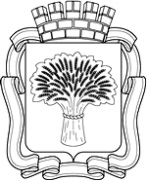 Российская ФедерацияАдминистрация города Канска
Красноярского краяРАСПОРЯЖЕНИЕРоссийская ФедерацияАдминистрация города Канска
Красноярского краяРАСПОРЯЖЕНИЕРоссийская ФедерацияАдминистрация города Канска
Красноярского краяРАСПОРЯЖЕНИЕРоссийская ФедерацияАдминистрация города Канска
Красноярского краяРАСПОРЯЖЕНИЕ09.06.2020 г.№271